Wydatek współfinansowany z Europejskiego Funduszu Społecznego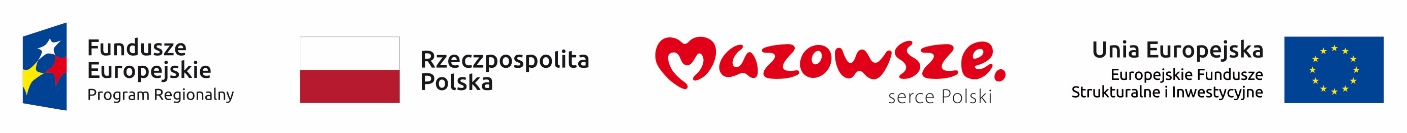 SZCZEGÓŁOWY OPIS PRZEDMIOTU ZAMÓWIENIA PRZEDMIOT ZAMÓWIENIAPrzedmiotem zamówienia jest zakup elementów wyposażenia komputerów.Zamawiający wymaga, że Wykonawca w ramach zamówienia dostarczy do siedziby firmy w terminie do 14 dni od podpisania umowy:Dysk twardy do Lenovo Flex System x240 M5 – Type 9532 – 13 szt.Pojemność – 500 GBSzybkość obrotowa – 7200 RPMTyp dysku twardego – 2,5”Hot-swap – TAKInterfejs – NL-SATADysk twardy do Lenovo Flex System x240 – Type 8737 – 7 szt.Pojemność – 500 GBSzybkość obrotowa – 7200 RPMTyp dysku twardego – 2,5”Hot-swap – TAKInterfejs – NL-SATAKarta sieciowa 10 GB Ethernet - 2 szt.Złącze – PCI Express x8Interfejs – 2 x 10 Gb Ethernet SFP+Wkładka – 2x  SFP+ 10 Gb Base-SR, 850nmWysokość karty – karta nisko profilowa (Low Profile Bracked)Karta musi być kompatybilna z serwerem DellEMC PowerEdge R330Dysk SSD portable np. SanDisk Extreme Portable lub równoważny - 6 szt.Pojemność 500GBPrędkość odczytu/zapisu 550 MB/sKlasa wytrzymałości IP 55Interfejs USB3.1 Gen2Złącze USB typu CPendrive 128GB dual np. SanDisk 128GB Ultra Dual Drive lub równoważny - 5 szt.Pojemność 128GBPrędkość odczytu/zapisu 150 MB/sWsparcie standardu OTGInterfejs USB3.1 Gen1Złącze USB typu A oraz CDysk SSD 240GB np. Silicon Power S56 lub równoważny - 20 szt.Pojemność 240GBPrędkość odczytu/zapisu  560/530 MB/sTechnologia TLC, NCQInterfejs SATA IIIFormat 2,5calaBateria Akumulator do LENOVO THINKPAD T540P - 13 szt.Bateria Akumulator wewnętrzna do LENOVO THINKPAD T450e - 8 szt.Laserowy bezprzewodowy czytnik kodów kreskowych np. LM-800 lub równoważny - 1 szt.Rodzaj transmisji: 2.4G (30 metrów przy przeszkodach, 100 bez przeszkód)Tryby skanowania: Ręczny lub automatyczny (ciągły)Czas działania po ładowaniu: około 48 godzin ciągłej pracyWzór skanujący: Pojedyncza linia skanująca dwustronnaSzybkość skanowania: 300/secRozdzielczość: min. 0.1mmSzerokość odczytu: 10-500mmKontrast wydruku: min. 30%Kąt skanowania : ± 60° ± 65° ± 42°Plug and Play, bez potrzeby instalowania sterownikówZdolność dekodowania:  UPC / EAN / JAN, UPC / EAN z miejski, UCC / EAN 128, Code 39, MSI, Code11, Code 39 Full ASCII, Code 39 TriOptic, Code 128, Code 128Full ASCII Codabar, Code93, Discrete2of5, IATA, RSSvariants, Codabar, Chinese2of5, międzynarodowe, ogólne wymiary kodów kreskowych, np Inteleaved2 / 5, Interleaved 2of5 i Chińskie kody pocztoweGWARANCJAUrządzenia muszą być fabrycznie nowe Urządzenia musza być trwale oznakowane przez producenta, aby możliwa była identyfikacja produktu jak i producenta.Urządzenie musi zostać dostarczone w oryginalnym opakowaniu producenta.Urządzenie musi posiadać deklarację CE.W zakresie gwarancji:Na dostarczone urządzenia Wykonawca udziela co najmniej 12 miesięcznej gwarancji,  licząc od dnia podpisania bez zastrzeżeń protokołu odbioru.W ramach udzielonej gwarancji Wykonawca:zapewni autoryzowany serwis gwarancyjny urządzeń lub serwis producenta 
w trybie 8/5 (8 godziny na dobę, we wszystkie dni robocze) od zgłoszenia. Dniem roboczym jest jeden dzień od poniedziałku do piątku od godziny 8:00 do godziny 16:00, z wyłączeniem dni ustawowo wolnych od pracy.Czas reakcji i naprawy w ramach udzielonej gwarancji:czas reakcji po wpłynięciu zgłoszenia – maksymalnie 24 godziny;gwarantowany czas naprawy niesprawnego sprzętu: zgodnie ze złożoną ofertą. Zgłoszenia awarii oraz potwierdzenie ich usunięcia będą dokonywane na piśmie, faksem, drogą elektroniczną lub w innej formie dopuszczonej przez strony.Komunikacja telefoniczna i elektroniczna powinna być realizowana w języku polskim.